ВСЕРОССИЙСКИЕ КОНКУРСЫ «ЛУЧ» - это общее название конкурсов профессионального мастерства педагогов (педмастерства) и творческих работ обучающихся и педагогов.Учредители и организаторы конкурсов:НП  «Ассоциация лучших школ» 104004, Москва, ул. Нижняя Радищевская, д.5, стр. 1Тел./факс: (495) 730-50-12МОУ лицей № 5 им. Ю. А. Гагарина Центрального района г. Волгограда400136, г. Волгоград, ул. Мира, 17Тел./факс: (442) 33-10-51При поддержке:Министерства образования Волгоградской области Волгоградской областной организации профсоюза работников народного образования и науки Волгоградской государственной академии последипломного образования (ВГАПО)Департамента по образованию Администрации ВолгоградаИздательства «Учитель»   (400079, г. Волгоград, ул. Кирова, 122)Одним из направлений деятельности Ассоциации является активное участие в проведении ежегодных Всероссийских конкурсов «Лучшие школы России», «Педагогический дебют», а также других конкурсов, оказывающих влияние на развитие системы образования в стране.По инициативе МОУ лицея № 5 им. Ю. А. Гагарина Центрального района г. Волгограда, члена Ассоциации лучших школ, решением общего собрания членов Ассоциации лучших школ России в сентябре 2011 года были учреждены Всероссийские конкурсы профессионального мастерства педагогов (педмастерства) и творческих работ обучающихся.Конкурсы в области педагогики, воспитания и работы с детьми дошкольного и школьного возраста  проводятся в целях:- стимулирования творчества педагогов и воспитателей образовательных учреждений за внедрение инновационных разработок в сфере образования, содействующих   развитию личности гражданина России;- выявления и распространения лучших моделей воспитания, обучения и внеурочной работы с детьми и молодёжью;- обобщения имеющейся практики воспитания и обучения детей и молодёжи в общеобразовательных учреждениях;- отбора и популяризации наиболее эффективных методик   воспитания и обучения;- совершенствования научно-методического обеспечения образовательного процесса;- формирования базы данных об имеющемся эффективном опыте образовательной деятельности образовательных учреждений;- повышения престижа учительского труда.- поддержки творчески работающих педагогов и подъема престижа учительской профессии.В 2012 году было решено объединить все конкурсы под общим названием   «Всероссийские конкурсы “ЛУЧ”».ЛУЧ – сокращённое от «лучшие школы». Ещё «ЛУЧ» - это свет солнца, в мифологии – луч вниз означает силу Небес, которую посылает Солнце, луч вверх означает силу Земли, которая даёт жизнь всему.  А также символ «Луч»  связан с девизом нашего конкурса: «Ученик – это не сосуд, который нужно наполнить, а факел, который нужно зажечь. А зажечь факел может только тот, кто сам горит» (Плутарх). И со слоганом конкурса «Светите. Горите. Согревайте» - не правда ли, это похоже на миссию учителя?Пусть наши лучи станут для всех лучами Удачи и Позитива!!!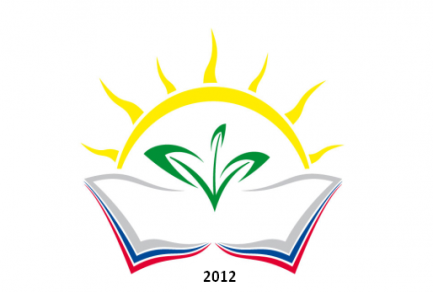 